CPAÉ- ÉCOLE Les Éclaireurs-  Compte renduCPAÉ- ÉCOLE Les Éclaireurs-  Compte renduCPAÉ- ÉCOLE Les Éclaireurs-  Compte renduCPAÉ- ÉCOLE Les Éclaireurs-  Compte renduCPAÉ- ÉCOLE Les Éclaireurs-  Compte renduCPAÉ- ÉCOLE Les Éclaireurs-  Compte rendu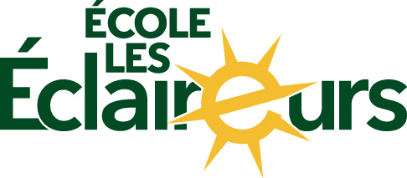                                                                                                                                                                                                                         Date : le 20 octobre 2021Lieu : via TEAMS Heure: 19h                                                                                                                                                                                                                         Date : le 20 octobre 2021Lieu : via TEAMS Heure: 19h                                                                                                                                                                                                                         Date : le 20 octobre 2021Lieu : via TEAMS Heure: 19h                                                                                                                                                                                                                         Date : le 20 octobre 2021Lieu : via TEAMS Heure: 19h                                                                                                                                                                                                                         Date : le 20 octobre 2021Lieu : via TEAMS Heure: 19h                                                                                                                                                                                                                         Date : le 20 octobre 2021Lieu : via TEAMS Heure: 19h ObjetTemps(min)PrésentateurNatureNotes1Ouverture de la réunionPrésidence2Adoption de l’ordre du jourPrésidenceProposé par Isabelle, appuyé par Marie-Josée.3Adoption du procès-verbal de la dernière réunionPrésidenceProposé par Mélanie, appuyé par Roxanna.4Questions découlant du procès-verbalPrésidenceMireille a fait un rappel au personnel d’utiliser l’outil Antidote à la suite de notre dernière réunion.Mireille a fait un suivi au niveau du programme Seesaw avec le leader de la technologie pédagogique (Maurice Boudreau). Il va aider certains membres du personnel à explorer Espace. Il a offert de faire une présentation pour le comité au sujet des autres outils technologiques disponibles. Demande de dispense de l’hymne national : approuvée.5CorrespondancePrésidenceAucune.6Rapport de la directionTBÉ 2021-2022Parrainage pour familles dans le besoinDirectionInformation et discussionsRapport de la directionLes 3 exercices en cas d’incendie obligatoires ont été effectués, de même que la pratique de verrouillage.Près d’une cinquantaine d’élèves n’ont toujours pas payé les frais pour le matériel scolaire. Ceci représente près de 2500$. Un rappel a été envoyé aux parents la semaine dernière et un autre a été envoyé le 20 octobre. L’école aimerait proposer aux familles de faire des arrangements pour payer 10$, 20$ par mois. Les matériaux scolaires sont plus dispendieux cette année qu’auparavant, donc les frais scolaires sont plus chers. Est-ce que c’est la première fois que le montant de familles qui n’ont pas payé leurs frais scolaires est aussi élevé? Oui (la pandémie et le plus grand nombre d’élèves).Est-ce qu’il y a une obligation (de loi) pour payer pour les frais parascolaires, les spectacles, etc.? Il n’existe pas de règlements officiels. Parfois l’école reçoit des demandes pour faire des dons pour le matériel scolaire pour les familles dans le besoin (peut-être inclure l’option pour faire des dons sur le formulaire pour l’année prochaine). Mireille propose d’avoir une option sur le site web d’école pour demander des dons (avec reçus) pour l’année scolaire 2021-2022. Le comité est d’accord.Le poste de moniteur ou monitrice de langue n’est toujours pas pourvu, malgré les démarches. Nous sommes toujours à la recherche d’un concierge (concours ouvert).Depuis le 7 septembre: Absences non remplacées entre le 7 septembre et le 20 octobre 2021. Total : 57 occurrences pour 30 jours de classe.Le district demande aux écoles de déplacer les enseignantes d’appui à l’apprentissage pour remplacer dans les classes. Les membres de la direction ont aussi remplacé dans les salles de classes cette année. Suivi avec le CPAÉ de l’École Sainte-Anne pour préparer des communications pour l’Info-Lien, les médias, etc. Le DSF-S a embauché une « coordonnatrice du recrutement et de la fidélisation du personnel ». Mireille lui a fait part de nos défis récurrents et de notre situation particulière.Pédagogie et apprentissages :Nous avons commencé une série de formations pour le projet s’Entr’Apprendre. Le tout va se poursuivre toute l’année. Le personnel qui participe au projet le fait sur son propre temps, après l’école.Plusieurs projets sont déjà en train d’être élaborés dans les classes. Près d’une vingtaine de demandes de financement ont déjà été soumises à divers organismes (PAC, Labos Créatifs, Horizon, etc.). Activités sportives et culturelles, vie étudiante :Les élèves de 7e année ont eu un atelier sur le « slam » et le « beat box » (Âme Slame Tram) le 15 octobre dernier.Nous avons un peu de difficulté avec la mise sur pied de clubs en raison des restrictions en place. Le concept de « bulles » occasionne des surveillances supplémentaires, on hésite à mettre des clubs sur pied parce qu’on ne peut pas mélanger les bulles.Nous avons souligné la Journée pour la vérité et la réconciliation, le jeudi 30 septembre.Nous avons participé à la course Terry Fox durant la première semaine d’octobre. Puisque les élèves ont amassé plus de 1000$, Mireille a tenu sa promesse et s’est déguisée en pingouin pour les élèves!Notre premier rassemblement a eu lieu le 8 octobre. Nous avons souligné le respect.Grand remerciement du comité pour toutes les belles activités et la belle vie étudiante! Le comité aimerait toujours aider avec le partage sur les réseaux sociaux et dans les médias pour assurer que tous les parents sont au courant de la vie étudiante à l’École les Éclaireurs. TBÉ 2021-2022Nous allons attendre à la prochaine rencontre pour présenter les tableaux en raison de difficultés techniques. Parrainage pour familles dans le besoin Discuté ci-dessus. 8Préoccupations des membresReprésentant du Centre Sainte-AnnePrésidenceInformationEst-ce que Rafaël a identifié un représentant au Conseil du Centre Sainte-Anne? Rafaël attend encore des nouvelles.9Autres :Formation fonctionnement du CPAÉPrésidenceLa formation du fonctionnement du CPAÉ est en ligne. Chaque membre du CPAÉ est responsable de compléter la formation par eux-mêmes.9Dates des prochaines réunionsLe mercredi 17 novembre, 2021Le mercredi 17 novembre, 2021Le mercredi 17 novembre, 2021Le mercredi 17 novembre, 202110Ajournement de la réunion